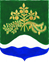 СОВЕТ ДЕПУТАТОВ МУНИЦИПАЛЬНОГО ОБРАЗОВАНИЯ МИЧУРИНСКОЕ СЕЛЬСКОЕ ПОСЕЛЕНИЕМУНИЦИПАЛЬНОГО ОБРАЗОВАНИЯ ПРИОЗЕРСКИЙ МУНИЦИАЛЬНЫЙ РАЙОН ЛЕНИНГРАДСКОЙ ОБЛАСТИР Е Ш Е Н И Е   «29» апреля 2022 года                                                                                             № 150Глава МО Мичуринскоесельское поселение                                                                           А.Н. ЖукРазослано: дело – 3, прокуратура - 1 Об инициативе по изменению границы муниципального образования Мичуринское сельское поселение Приозерского муниципального района Ленинградской области, не влекущем отнесения территорий населённых пунктов к территориям других муниципальных образований   Рассмотрев проект текстового и графического описания границ муниципального образования Мичуринское сельское поселение Приозерского муниципального района Ленинградской области, руководствуясь частью 4 статьи 12 Федерального закона от 06 октября 2003 года №131-ФЗ «Об общих принципах местного самоуправления в Российской Федерации», совет депутатов муниципального образования Мичуринского сельского поселения  Приозерского муниципального района Ленинградской области                                                                  РЕШИЛ: 1. Выразить согласие населения муниципального образования Мичуринское сельское поселение Приозерского муниципального района Ленинградской области (далее – МО Мичуринское сельское поселение) на изменение границы МО Мичуринское сельское поселение, не влекущее отнесения территорий населённых пунктов к территориям других муниципальных образований. 2. Настоящее решение подлежит размещению на сайте Мичуринского сельского поселения Приозерского муниципального района Ленинградской области.3. Настоящее решение вступает в силу со дня подписания.